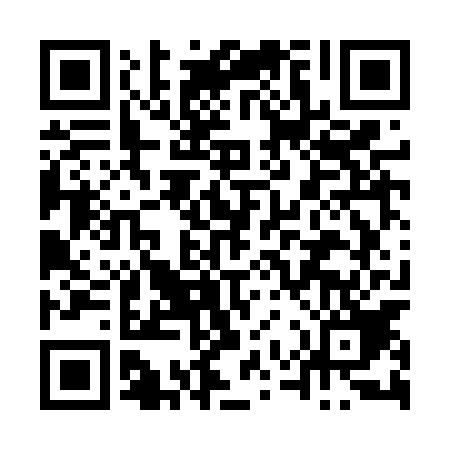 Ramadan times for Lowoszow, PolandMon 11 Mar 2024 - Wed 10 Apr 2024High Latitude Method: Angle Based RulePrayer Calculation Method: Muslim World LeagueAsar Calculation Method: HanafiPrayer times provided by https://www.salahtimes.comDateDayFajrSuhurSunriseDhuhrAsrIftarMaghribIsha11Mon4:194:196:0911:563:505:455:457:2912Tue4:164:166:0611:563:525:475:477:3113Wed4:144:146:0411:563:535:495:497:3214Thu4:114:116:0211:563:555:505:507:3415Fri4:094:096:0011:553:565:525:527:3616Sat4:074:075:5711:553:575:545:547:3817Sun4:044:045:5511:553:595:555:557:4018Mon4:024:025:5311:544:005:575:577:4219Tue3:593:595:5111:544:015:595:597:4420Wed3:573:575:4911:544:036:006:007:4521Thu3:543:545:4611:544:046:026:027:4722Fri3:523:525:4411:534:056:036:037:4923Sat3:493:495:4211:534:076:056:057:5124Sun3:463:465:4011:534:086:076:077:5325Mon3:443:445:3711:524:096:086:087:5526Tue3:413:415:3511:524:106:106:107:5727Wed3:393:395:3311:524:126:126:127:5928Thu3:363:365:3111:514:136:136:138:0129Fri3:333:335:2811:514:146:156:158:0330Sat3:303:305:2611:514:156:176:178:0531Sun4:284:286:2412:515:167:187:189:071Mon4:254:256:2212:505:187:207:209:092Tue4:224:226:1912:505:197:217:219:123Wed4:194:196:1712:505:207:237:239:144Thu4:174:176:1512:495:217:257:259:165Fri4:144:146:1312:495:227:267:269:186Sat4:114:116:1112:495:237:287:289:207Sun4:084:086:0812:495:257:307:309:228Mon4:054:056:0612:485:267:317:319:259Tue4:034:036:0412:485:277:337:339:2710Wed4:004:006:0212:485:287:347:349:29